KČJ/WKOV 1: Komunikační výchova                                                            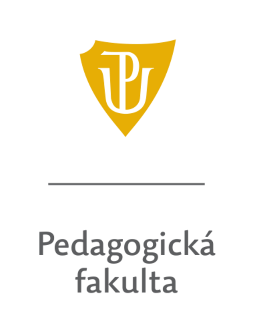 Pátek 29. 11. 2019 13.15 – 16.30 (P 5)Pátek 20. 12. 2019 15.00 – 16.30 (N 22)Mgr. Michal Kříž, Ph.D. | michal.kriz@upol.cz (pracovna 3.50, KČJ)Konzultační hodiny: pondělí (10.30 – 11.15) & středa (13.00 – 14.00)	1. Text a styl (stylistika, komunikace): slohotvorní činitelé.2. Text (komunikát) a komunikační situace – prostředí, účastníci komunikace, jejich role. 3. Funkce komunikátů – sebevyjádření, apel, přesvědčování, argumentace, kontakt aj. jako dominantní funkce komunikátu.4. Komunikační strategie – adresnost, volba jazykového útvaru, prostředků verbálních a neverbálních; vyjadřování přímé a nepřímé, jazyková etiketa; pragmatika (presupozice a implikatury).5. Monolog a dialog – výstavba dialogu, vztah otázka-odpověď; druhy literárního dialogu; subjekty mimotextové a vnitrotextové (autor, čtenář, vypravěč, lyrický hrdina, postavy); narativní postupy (řeč přímá, nepřímá, nevlastní přímá, polopřímá). Psané výstupy k zápočtu:

1. Pracovní list (téma, cíle, aktivity a metody).Celkem odevzdaných výstupů v rámci ZS k zápočtu (elektronicky nebo v tištěné podobě): 1LiteraturaZákladní:Bečka, J. Česká stylistika. Praha: Academia 1992.Cvrček, Václav a kol. Mluvnice současné češtiny 1. Praha: Karolinum 2015, kap. 9, s. 365–375. Čechová, M. Komunikační a slohová výchova. Praha: ISV 1998.Čechová, M., Krčmová, M., Minářová, E. Současná stylistika. Praha: NLN 2008. Hoffmanová a kol. Stylistika mluvené a psané češtiny. Praha: Academia 2016.Hausenblas, K. „K základním pojmům jazykové stylistiky“. Slovo a slovesnost 16, 1955, s. 1–15. Pleskalová, Jana a kol.: Kapitoly z dějin české jazykovědné bohemistiky, Praha: Academia, 1997 (zvl. kap. „Stylistika“, s. 296–335 vč soupisu literatury).Rozšiřující:Brabcová, R. a kol. Formy práce v seminářích didaktiky mateřského jazyka a slohu pro 1. stupeň ZŠ. Praha: UK 1984.Čechová, M. Vyučování slohu: úvod do teorie. Praha: SPN 1985.Čechová, M. a kol. Čeština – řeč a jazyk. 2., přepracované vydání. Praha: ISV 2000.Filipec, J., Čermák, F. Česká lexikologie. Praha: Academia 1985 (zvl. kap. 4 – Vztahy lexikálních jednotek)Hausenblas, K. Výstavba jazykových projevů a styl. Praha: UK 1971.Havránek, B., Weingart, M. Spisovná čeština a jazyková kultura. Praha: Melantrich 1932.Hirschová, M. Pragmatika v češtině. Praha: Karolinum 2013.Hoffmanová, J., Müllerová, O. (eds.) Čeština v dialogu generací. Praha: Academia 2007.Huang, Yan. Pragmatika. Praha: Karolinum 2019.Krobotová, M. Úvod do české stylistiky. Olomouc: VUP 2001.Krobotová, M. Cvičení z české stylistiky. Olomouc: VUP 2005.Nünning, A. (ed.) Lexikon teorie literatury a kultury. Brno: Host 2006.Svozilová, N. Jak dnes píšeme/mluvíme a jak hřešíme proti dobré češtině. Praha: H&H 2003.